Конспект НОДДОБРЫЕ И ЗЛЫЕ ПОСТУПКИЦель: продолжать учить детей управлять своими эмоциями в конфликтных ситуациях; знакомить со способами разрешения конфликта, снятия напряжения; формировать осознанное отношение к социальным нормам поведения; закреплять навыки доброжелательного поведения в повседневной жизни. 1. В гости к детям приходит мальчик Антошка и просит ему помочь разобраться в том, за что он был наказан. Чтение стихотворения: ДОБРОТА 	Вчера решил я 	Подарил я . 	Добрым быть, 	Свете мячик, 	Всех уважать 	Подарил я                И всех любить.        Пете мячик Коле отдал обезьянку,   И шкаф Мишку,                         Подарил 	Зайца 	Я Гале...    	И собачек. 	И вот за доброту 	Шапку, 	мою 	Варежки 	Меня же наказали! 	Вопросы для дискуссии: 	(Р. Сеф) -За что был наказан Антоша? -Правильно ли поступили взрослые? -Что значит — быть добрым? Выслушав ответы детей, взрослый обращает их внимание   на обобщенное содержание понятия «доброта»: -Добрый — это тот, кто помогает взрослым, не обижает младших, защищает слабых. Рассматривание иллюстрации. Детям предлагается подумать, что произошло: -Кто обидел маленького мальчика? -Как вы догадались, что большой и сильный мальчишка обидел маленького мальчика? -Какие слова и как мог произнести обидчик? -Кто защитил маленького мальчика? -Как можно назвать его поступок? В конце беседы взрослый знакомит с новыми правилами доброжелательного общения: -Слабого всегда выручай. -Стыдно обижать маленьких и слабых. 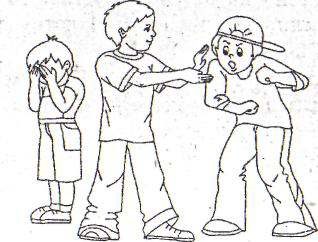 Тренинг эмоций. Детям предлагаются фразы типа «Иди сюда!», «Не мешай мне» и т.п. произнести: -грубо, со злостью, громко; -вежливо, спокойно. Вопросы: -Что вы ощущали, когда к вам обращались грубо; вежливо? -Что вам хотелось сделать, когда к вам обращались грубо; вежливо? -Бывали ли у вас случаи, когда вы разговаривали с кем-нибудь грубо, со злостью? Почему? -Что вы чувствовали при этом? -К чему может привести грубость? 4.Упражнение: «Добрый—злой». Детям предлагается рассмотреть иллюстрации, изображающие сказочных персонажей, и определить: -Кто из них — добрый, а кто — злой?    	-Как вы об этом догадались? 	 -Чье изображение вам больше понравилось? Почему? 5.Игра «По кочкам». Антошка предлагает поиграть в капризных лягушек. Подушки раскладывают на полу на расстоянии, которое можно с некоторым усилием преодолеть в прыжке. Играющие — лягушки, живущие на болоте. Вместе на одной кочке капризным «лягушкам» тесно. Они запрыгивают на подушки соседей и квакают: «Ква-ква, подвинься!» Если двум лягушкам тесно на одной подушке, то одна из них прыгает дальше или сталкивает в «болото» соседку, и та ищет себе новую кочку.  Взрослый тоже «прыгает по кочкам». Если между «лягушками» дело доходит до серьезного конфликта, он «подскакивает» и помогает найти выход. Перед началом игры взрослый может поупражняться с детьми в интонационном произношении фразы «Кваква, подвинься!» 6. Рисование. «Дорисуй картинку»Антошка предлагает детям дорисовать картинку, работу над которой он не успел завершить. Задача детей — увидеть в штрихах образ и дорисовать его. 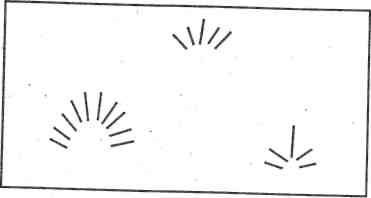 Упражнение «Танец» По окончании рисования взрослый предлагает Антошке рассказать о своей картинке с помощью танца. Задача ребенка — выразить в танце созданный в рисунке, образ. (Для фона рекомендуется использовать любую подвижную музыку в быстром темпе, но без текста.) 